СИМВОЛИКАМБОУ «Средняя общеобразовательная школа № 10 с углубленным изучением отдельных предметов» г. Калуги Флаг.Флаг МБОУ «Средняя общеобразовательная школа №10 с углубленным изучением отдельных предметов» г. Калуги представляет собой прямоугольное полотно голубого цвета. Голубой цвет символизирует небесную чистоту, мир и благополучие.  Синий цвет вертикальной полосы по краю флага символизирует умиротворение и творческое начало школы, также эта полоса носит информативный характер: принадлежность флага к школе №10.В центре флага – корабль, плывущий по волнам знаний, вперед к открытиям и свершениям. Паруса представлены в  цветовой символике  двух стран: России и Германии.  Это неслучайно, так как школа тесно сотрудничает с  учебными заведениями Германии, участвует в профессиональных обменах как учащихся, так и учителей, а приоритетным  иностранным языком школы является немецкий язык.Гимн  (слова и муз. Жукова Н.В., учитель музыки 10 школы)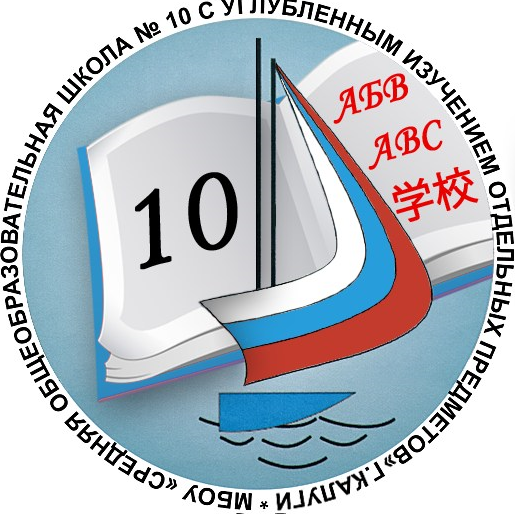 Герб.Герб МБОУ «Средняя общеобразовательная школа №10 с углубленным изучением отдельных предметов» г. Калуги является официальным символом образовательного учреждения. Он круглой формы. На голубом фоне, символизирующем чистоту, мир и благополучие, в центре изображен плывущий по волнам корабль. Корабль – это всегда движение вперед, стремление к новому, получение знаний.  Он плывет на парусах, по страницам книг символизирующих традицию школы – изучение иностранных языков (немецкий язык). Паруса раскрашены в цвета российского флага. По кругу герб школы обрамляет надпись, которая сообщает о принадлежности герба МБОУ «Средняя общеобразовательная школа №10 с углубленным изучением отдельных предметов» г. Калуги.    По кругу герб школы обрамляет надпись, которая сообщает о принадлежности герба МБОУ «Средняя общеобразовательная школа №10 с углубленным изучением отдельных предметов» г. Калуги.    1 куплет:Среди всех калужских зданийТы, как крепость одна стоишьИ сокровища познанийМножишь, бережно хранишь.И со всей округи люди, доверяя к тебе идутЗдесь тепло и уютно будетТам, где любят тебя и ждутТам, где любят тебя и ждут2 куплет:В коридорах школьных светлыхНе смолкает веселый смехИ во всех наших школьных проектахНам сопутствует успех.Здесь ребенок каждый ценен, Здесь идеей живут одной И любой из нас школе веренНаша школа наш дом родной Припев:Наша школа – десятаяВ твоих окнах не гаснет светНаша школа – десятаяИ дороже тебя для нас нет.Припев:Наша школа – десятаяВ твоих окнах не гаснет светНаша школа – десятаяИ дороже тебя для нас нет.